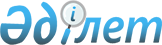 Об установлении квоты рабочих мест
					
			Утративший силу
			
			
		
					Постановление акимата города Туркестан Южно-Казахстанской области от 25 мая 2012 года № 635. Зарегистрировано Управлением юстиции города Туркестан Южно-Казахстанской области 18 июня 2012 года № 14-4-120. Утратило силу постановлением акимата города Туркестан Южно-Казахстанской области от 27 мая 2016 года № 573      Сноска. Утратило силу постановлением акимата города Туркестан Южно-Казахстанской области от 27.05.2016 № 573.

      В соответствии со статьей 31 Закона Республики Казахстан от 23 января 2001 года "О местном государственном управлении и самоуправлении в Республике Казахстан", подпунктами 5-5 и 5-6 статьи 7 Закона Республики Казахстан от 23 января 2001 года "О занятости населения", акимат города ПОСТАНОВЛЯЕТ:

      1. Установить квоту рабочих мест для лиц, состоящих на учете службы пробации уголовно-исполнительной инспекции, а также для лиц, освобожденных их мест лишения свободы и для несовершеннолетних выпускников интернатных организации в размере одного процента от общей численности рабочих мест.

      2. Контроль за исполнением настоящего постановления возложить на заместителя акима Ибрагимова Ж.

      3. Настоящее постановление вводится в действие со дня первого официального опубликования.


					© 2012. РГП на ПХВ «Институт законодательства и правовой информации Республики Казахстан» Министерства юстиции Республики Казахстан
				
      Акима города

А.Усербаев
